Ministério do Meio Ambiente Instituto Chico Mendes de Conservação da Biodiversidade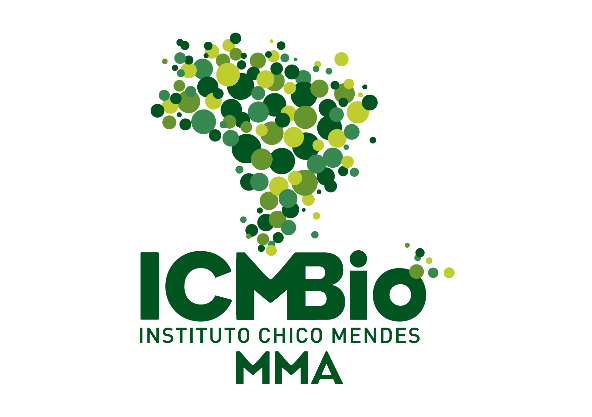 ROTEIRO PARA ELABORAÇÃO DE RELATÓRIO TÉCNICO DE MANEJO DE ESPÉCIES EXÓTICAS INVASORAS EM UNIDADES DE CONSERVAÇÃO FEDERAISBrasília/2019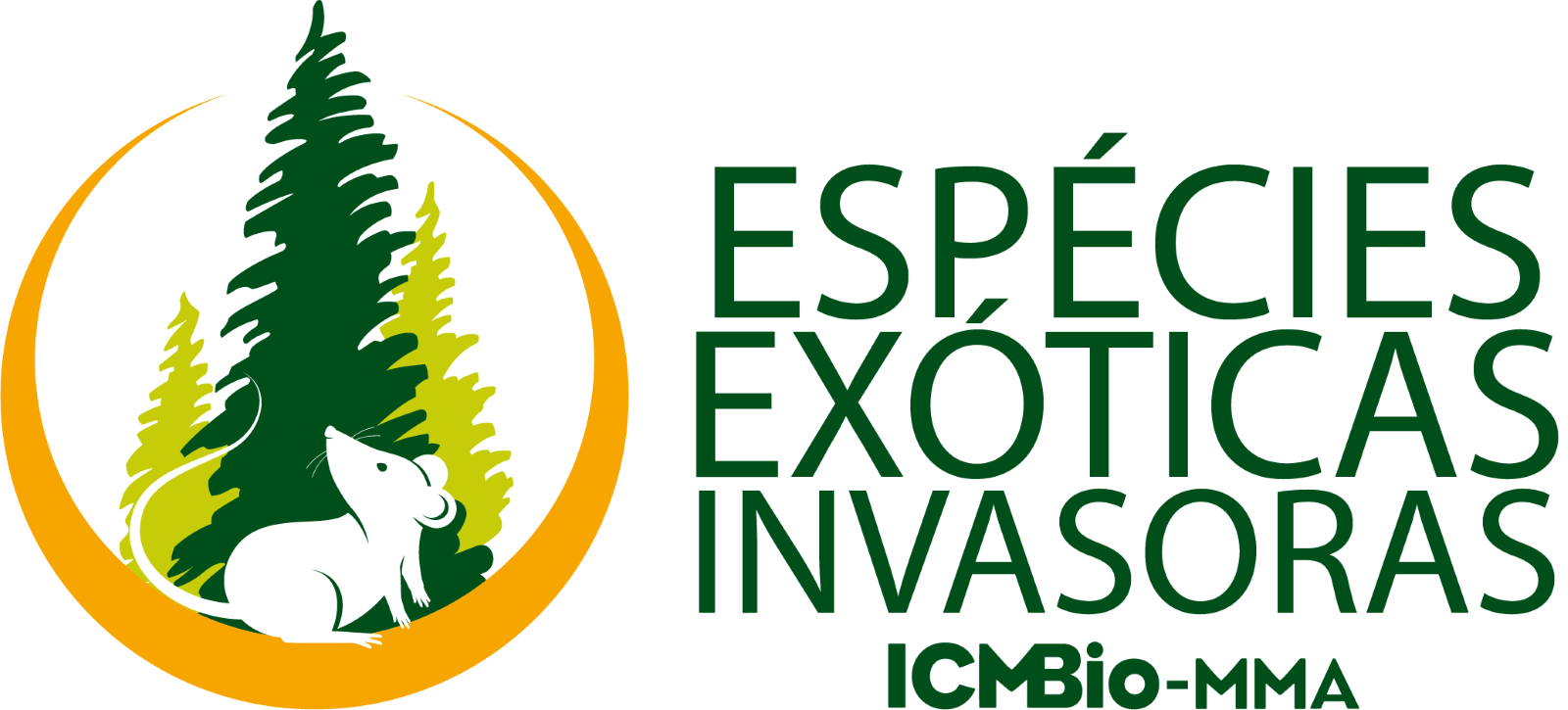 ApresentaçãoEste roteiro para elaboração de relatório técnico visa facilitar e padronizar o registro dos resultados dos projetos de manejo de espécies exóticas invasoras em UC federais. O preenchimento do relatório é importante para manter uma base de dados padronizada sobre as ações implementadas, inclusive para consulta de outras unidades para decisão quanto a replicação da estratégia do projeto implementado. Portanto, o relatório técnico deve ser encaminhado ao CBC, para sistematização e divulgação.1 Esforço despendido no trabalho de campoQuantas saídas de campo e intervenções de manejo foram realizadas?Quais métodos foram utilizados? O que foi realizado?Os métodos foram modificados ao longo do processo? Como?Quais resultados foram obtidos de cada intervenção?Quantas saídas de campo foram realizadas para monitoramento?Quantas saídas de campo foram realizadas para repasse ou repetição do controle?Há outras informações sobre o esforço de campo?2 Recursos financeiros (Custos e insumos utilizados)Quais os insumos utilizados nas ações de controle e as respectivas quantidades (ainda que aproximadas)?Quais os custos das operações de controle (ainda que estimado)?Há outras informações sobre os custos e insumos utilizados?3 Resultados das ações de manejoQuantos indivíduos foram eliminados ou qual o tamanho da área manejada? Houve remoção total? Pode-se dizer que a invasão foi controlada ou erradicada?Indique os registros de ocorrência das espécies manejadas ou da área manejada.Qual foi a eficácia dos métodos empregados (percentual ou outra medida de sucesso ou insucesso)?Caso a eficácia tenha sido baixa, quais os motivos? Quais modificações foram implementadas para melhoria do manejo?Caso a eficácia tenha sido alta, quais os motivos? Quais os fatores decisivos para o sucesso do manejo?Quais as principais dificuldades enfrentadas para o manejo?Qual o destino dos indivíduos ou carcaças ou material vegetal removido?Quantas vezes foi realizado monitoramento?Houve repetição do controle? Houve ajuste aos métodos inicialmente propostos? Quais?Há outras informações sobre os resultados das ações de controle?4 recursos humanos (Pessoas envolvidas no manejo)Quantas pessoas foram envolvidas no manejo? Quantos servidores do ICMBio e quantos agentes externos?Quais parceiros foram envolvidos?Houve envolvimento de voluntários? Quantos voluntários? Quantas horas de trabalho?Há outras informações sobre pessoas envolvidas no manejo?5 Outras informaçõesQuais as recomendações para gestão da unidade de conservação?Foram feitas ações de comunicação? Qual o público-alvo? O resultado foi positivo?Houve manifestações de oposição ao manejo? Como essas manifestações foram tratadas?Indique publicações disponíveis decorrentesHá outras informações adicionais?6 AnexosAlguns anexos podem ser incluídos no relatório técnico, como mapas, imagens das áreas manejadas, gráficos e tabelas, entre outros. Alguns modelos de anexos são apresentados a seguir.Modelo de tabela orçamentáriaEste é apenas um exemplo de tabela orçamentária. Portanto, novos campos podem ser incluídos. Modelo de tabela de registros de ocorrênciaEste é apenas um exemplo de tabela para registros de ocorrência das espécies ou áreas manejadas. Portanto, novos campos podem ser incluídos. *Em casos de mais repasses ou monitoramentos, incluir novas colunas.ItemMaterialQuantidadeValor unitárioValorJustificativaMaterial de ConsumoMaterial de ConsumoMaterial de ConsumoMaterial de ConsumoMaterial de ConsumoMaterial de Consumo12...SubtotalSubtotalSubtotalSubtotalMaterial PermanenteMaterial PermanenteMaterial PermanenteMaterial PermanenteMaterial PermanenteMaterial Permanente12...SubtotalSubtotalSubtotalSubtotalDespesas com viagensDespesas com viagensDespesas com viagensDespesas com viagensDespesas com viagensDespesas com viagens12...SubtotalSubtotalSubtotalSubtotalValor totalValor totalValor totalValor totalEspécie(s)Descrição do localAmbiente terrestre, águas continentais ou marinho?Latitude (graus decimais)Longitude (graus decimais)DatumNº de indivíduos removidos (ou tamanho da área)Data do controleHouve retorno da espécie?Data do 1º repasse / 1º monitoramento*